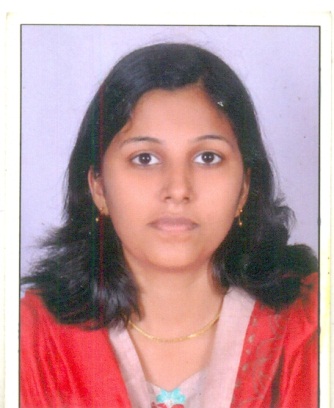 Curriculum Vita	 Personal Details:EDUCATIONAL QUALIFICATIONEXPERIENCE IN DETAILECG Machine, Cardiac Monitor, Syringe Pump, Pulse Oxymeter, Glucometer, Infusion Pump, CVP Monitoring.O2 Suction Machine, AMBU Bag, Nebulizer, Central Suction Machine, All kinds of emergencies.JOB DESCRIPTIONS IN DETAIL•	Receiving Patient in Ward.•	Implementation of nursing care.•	Evaluation of Nursing Care Implemented and making changes as required.•	History collection, Physical examination, collection of specimen, and assisting                   patient while undergoing necessary investigation.•	Administering oxygen nebulizer and medicines (Oral, Tropical and rectal)                                                        injections (Intradermal, Subcutaneous, Intramuscular and intravenous)•	Dressing of minor and major wounds.•	Maintaining records and reports of Patients Up-to-date.•	Patient admissions and discharges.•	Maintain patient chart and files.•	Quick assessment, Identification of Nursing problem, Devising care, setting appropriated baseline observation and implementing using intervention.•	Constant and vigilant observation recording and reporting problems that need immediate attention.•	Give patients/families on health care needs, moral support, conditions, options etc.Declaration.I hereby certify that the statement made by me and details above completed are true to the best of my knowledge and believe.Name:                                         ALPHY ALPHY.367625@2freemail.com First Name: AlphySex :FemaleDate of Birth :20/06/1992Religion :ChristianNationality: IndianLanguages Known :English,  , Hindi, MalayalamMarital Status: UnmarriedQualification Educational Institution Year  BSC NursingSri Venkata Sai College of Nursing Mahabubnagar Andrapradesh 2009 - 2014Professional Registration Delhi Nursing Council, , IndiaProfessional RegistrationRegistration under the Andhra Pradesh State Nursing Council, IndiaPlus TwoSt. Antonys Higher Secondary School, Plassnal, Kerala, INDIA2009SSLCSt michaels high school  Kerala, INDIA2007CAREER HISTORYDates EmployedOrganisation Job Title 5-9-2014        to 4-9-2016Max super speciality  Hospital  Shalimarbagh NewdelhiStaff Nurse, ,Medical Surgical Ward and neuro ward